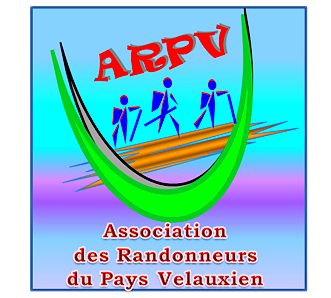 VENDREDI 27 OCTOBRE 2023Corbière – Le trou du loup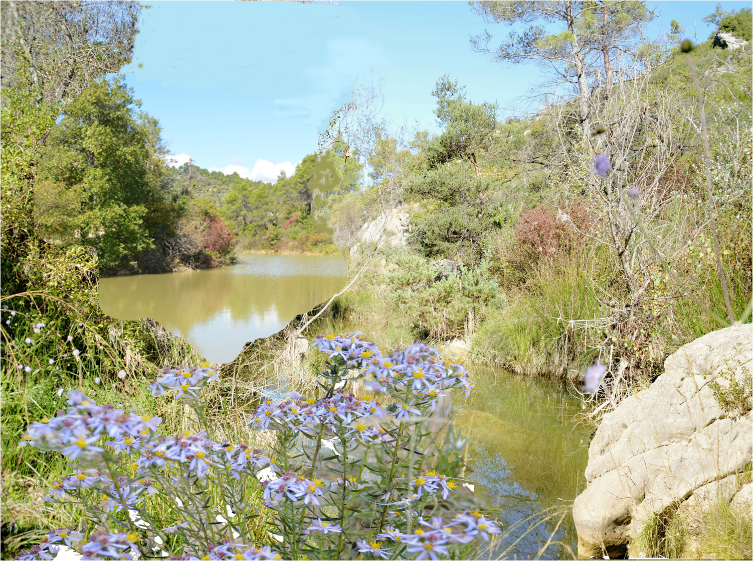 IGN : Ref. 3342 OTItinéraire : Velaux – Direction Aix puis route de Gap (Pertuis) Peyrolles passer le pont Mirabeau direction Gap, route de Manosque jusqu’à Corbières. Passer le rond-point puis 400 m à gauche. Monter sur 150 m à droite Salle Multi activités. Parking à droite face aux jeux d’enfants.Coordonnées parking GPS : N 43.76 28 22° / E 5.75 25 03°Rando reconnue par : Claude B, Joseph A et Serge D	  Allo  Claude B.   06 70 70 42 69Infos  co-voiturageRendez-vous7h45 (Aldi)Départ8h00Longueur13.5 kmDurée de marche5h00PénibilitéP1TechnicitéT1Dénivelée250 mTrajet voiture60 kmObservationsTrajet en kmKm A.R.Tarif au KmEurosCoût voitureEurosPéage A.R.Total coût TransportEuros601200.253030Coût à diviser par le nombre total de personnes dans le véhiculePar 2 : 15 €             Par 3 : 10 €                   Par 4 : 7.5 €         Par 5 : 6  € Coût à diviser par le nombre total de personnes dans le véhiculePar 2 : 15 €             Par 3 : 10 €                   Par 4 : 7.5 €         Par 5 : 6  € Coût à diviser par le nombre total de personnes dans le véhiculePar 2 : 15 €             Par 3 : 10 €                   Par 4 : 7.5 €         Par 5 : 6  € Coût à diviser par le nombre total de personnes dans le véhiculePar 2 : 15 €             Par 3 : 10 €                   Par 4 : 7.5 €         Par 5 : 6  € Coût à diviser par le nombre total de personnes dans le véhiculePar 2 : 15 €             Par 3 : 10 €                   Par 4 : 7.5 €         Par 5 : 6  € Coût à diviser par le nombre total de personnes dans le véhiculePar 2 : 15 €             Par 3 : 10 €                   Par 4 : 7.5 €         Par 5 : 6  € 